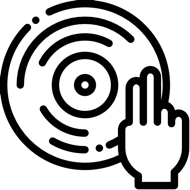 Street:Phone:City, State, ZIP Code:Alt. Phone:Website:Email:Name:Date Issued:Street:Due Date:City, State, ZIP Code:Phone:DescriptionDescriptionHours$ / HourAmountComments or Special Instructions:SubtotalSales TaxTOTALPayment is due within # ___ of days.Payment is due within # ___ of days.Payment is due within # ___ of days.Payment is due within # ___ of days.Payment is due within # ___ of days.